Παρατηρήστε την εικόνα που βρίσκεται στον παρακάτω σύνδεσμο.Πατήστε ΕΔΩ:Πώς μπορεί το παιδί της εικόνας να μετακινήσει τον μαγνήτη χωρίς να τον αγγίξει;____________________________________________________________________________________________________________________________Παρατηρήστε τι συμβαίνει όταν πλησιάζουν οι ετερώνυμοι πόλοι δύο ραβδόμορφων μαγνητών και σημειώστε τις παρατηρήσεις σας. Πατήστε ΕΔΩ  .Παρατήρηση____________________________________________________________________________________________________________________Παρατηρήστε τι συμβαίνει όταν πλησιάζουν οι ομώνυμοι πόλοι δύο ραβδόμορφων μαγνητών και σημειώστε τις παρατηρήσεις σας. Πατήστε ΕΔΩ .Παρατήρηση____________________________________________________________________________________________________________________Παρακολουθήστε το παρακάτω βίντεο από την αρχή μέχρι το 1 λεπτό και απαντήστε στις ερωτήσεις που ακολουθούν.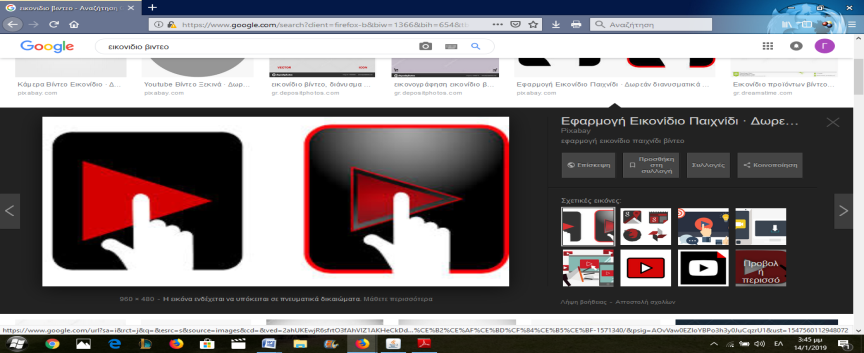 Σε τι χρησιμεύει η πυξίδα;____________________________________________________________________________________________________________________Τι είναι η βελόνα της μαγνητικής πυξίδας;____________________________________________________________________________________________________________________Τι συμβαίνει όταν πλησιάζω έναν μαγνήτη σε μια μαγνητική πυξίδα;____________________________________________________________________________________________________________________Πειραματιστείτε πλησιάζοντας έναν μαγνήτη σε μια μαγνητική πυξίδα και το αντίστροφο και σημειώστε τις παρατηρήσεις σας. Πατήστε ΕΔΩ .Παρατήρηση____________________________________________________________________________________________________________________Διαβάστε τις πληροφορίες που δίνονται στο έγγραφο που ακολουθεί. Πατήστε ΕΔΩ .Παρακολουθήστε το υπόλοιπο βίντεο από το 1 λεπτό μέχρι το τέλος:Πειραματιστείτε με την προσομοίωση που ακολουθεί. Πατήστε ΕΔΩ.Συμπεριφέρεται η Γη ως τεράστιος μαγνήτης;_______________________________________________Προς πια κατεύθυνση προσανατολίζεται πάντα η μαγνητική βελόνα της πυξίδας;___________________________________________________________Οι γεωγραφικός πόλοι της Γης βρίσκονται στο ίδιο ακριβώς σημείο με τους μαγνητικούς;______________________________________________________________________________________________________________________________Συμπληρώστε τις παρακάτω προτάσεις με τις λέξεις βόρειος και νότιος.Ο__________ μαγνητικός πόλος της Γης ,βρίσκεται κοντά στο _________ γεωγραφικό πόλο.Ο__________ μαγνητικός πόλος της Γης ,βρίσκεται κοντά στο _________ γεωγραφικό πόλο.Συμπληρώστε τα  κόκκινα κουτάκια με τα γράμματα και τις λέξεις: Β,Ν, γεωγραφικοί πόλοι, μαγνητικοί πόλοι. Παρουσιάστε τις απαντήσεις σας στον διαδραστικό πίνακα .Συμφωνείτε με τις υπόλοιπες ομάδες;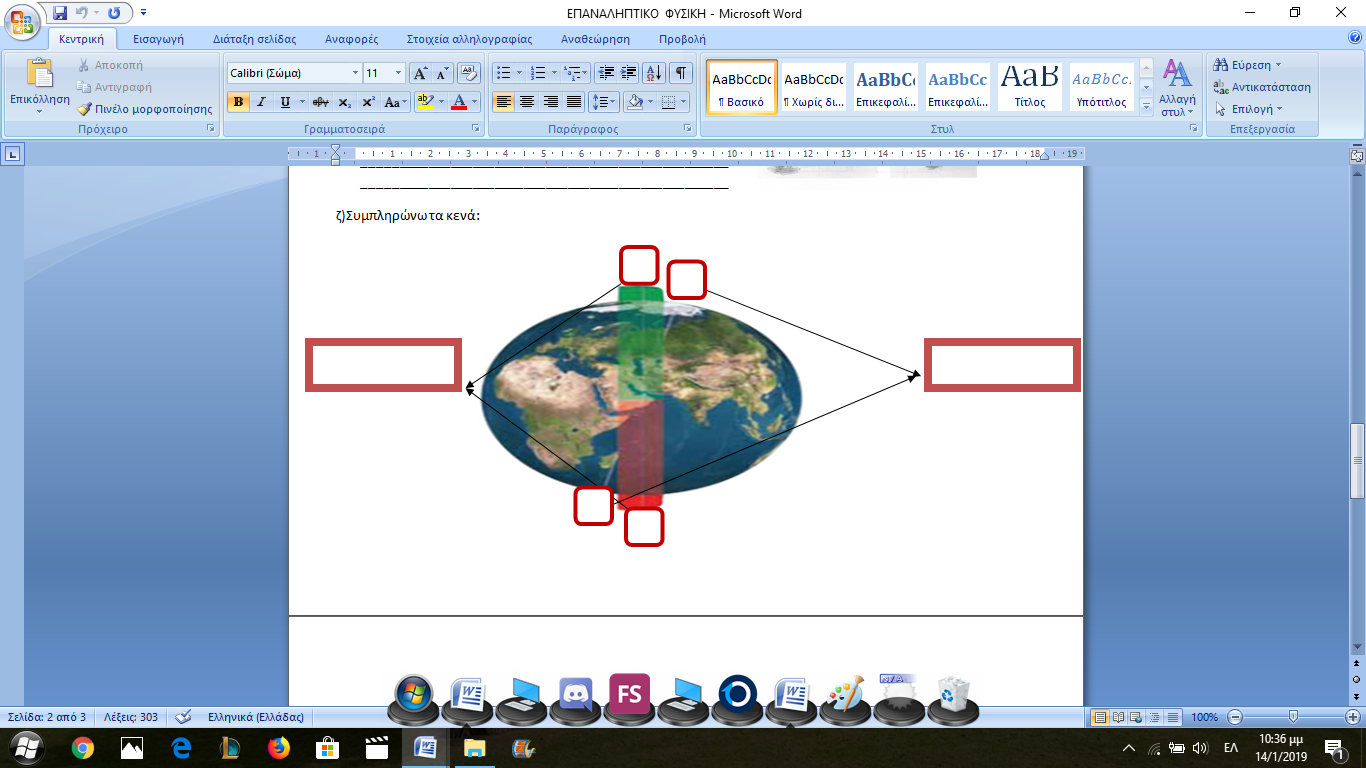 